Ханты-Мансийский автономный округ - Югра(Тюменская область)АДМИНИСТРАЦИЯ Нижневартовского районаУПРАВЛЕНИЕ ОБРАЗОВАНИЯ И МОЛОДЕЖНОЙ ПОЛИТИКИМУНИЦИПАЛЬНОЕ БЮДЖЕТНОЕДОШКОЛЬНОЕ ОБРАЗОВАТЕЛЬНОЕ УЧРЕЖДЕНИЕ«ВАХОВСКИЙ ДЕТСКИЙ САД  «ЛЕСНАЯ СКАЗКА»             ул. Таёжная , 18, с.п. Ваховск,  Нижневартовский район, Ханты-Мансийский автономный округ – Югра (Тюменская область), 628656Тел./факс: (3466) 28-80-97,  dsvah1988@mail.ru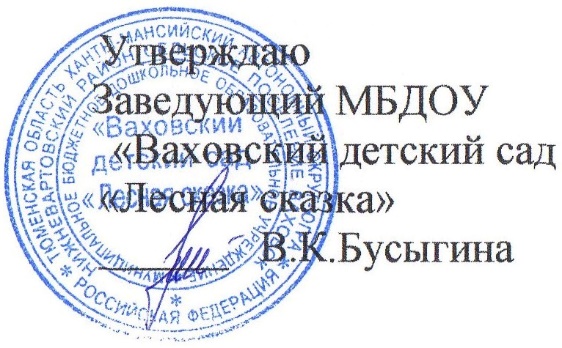                                                                                                                   Пр.№52                                                                                                                               от 30.08.2019гСовместный план работы  по физическому воспитанию  и оздоровлению детей  с родителями дошкольников от 2 до 7 лет на 2019 – 2020 ученый годДатаМероприятияВозрастС
Е
Н
Т
Я
Б
Р
ЬРекомендация«Одежда дошкольников для занятий по физической культуре в помещении и на улице по временам года»Консультация«Двигательная активность дошкольников в режиме дня»От 2 до 7 летОт 2 до 7 летО
К
Т
Я
Б
Р
ЬИндивидуальные беседы«Проблемные моменты в физическом воспитании дошкольников»Участие в общем родительском собранииСлайдовая презентация к программе оздоровительной направленности «Крепыши»«День Здоровья»Развлечение для дошкольников, совместно с родителями«Физическая подготовленность дошкольников»От 3 до 7 летОт 4 до 7 летОт 4 до 7 летОт 6 – 7 летНОЯБРЬКонсультация«Основы здорового образа жизни»Анкетирование родителейО удовлетворительности родителей работой педагогов в   системе физкультурно-оздоровительной работы в ДОУ«Система физкультурно-оздоровительной системы в ДОУ»От 2 до  7 летОт 2 до 7 летД
Е
К
А
Б
Р
ЬКонсультации о лыжной подготовке дошкольников«Готовим лыжи и санки» Развлечение «День здоровья»Консультация  «Причины нарушения опорно-двигательного аппарата у дошкольников»От 4 до 7 летОт 4 до 7 летЯН
В
А
Р
Ь«День открытых дверей»Посещение занятий, утренних гимнастик, прогулок родителямиКонсультация «Формирование осознанного отношения дошкольников к ЗОЖ»От 2 до 7 лет                От 5 до 7 летФ
Е
В
Р
А
Л
ЬПраздник спортивно-патриотического характера «Будем в Армии служить»Консультация«В здоровом теле, здоровый дух»От 4 до 7 летОт 2 до 7 летМ
А
Р
ТСпортивное состязание совместно с родителями«Лыжные гонки»От 5 до 7 летА
П
Р
Е
Л
ЬКонсультация«Готовимся к школе»Развлечение«Проводы Зимы»От 6 до 7 летОт 4 до 7 летМ
А
ЙОткрытое мероприятие -  развлечение по ПДД «Веселый светофор»Спортивный праздник «Солнце, воздух и вода – наши лучшие друзья»Консультация «физическая подготовленность дошкольников – первоклассников к 7 годам жизни»От 5  до 7 летОт 4 до  7 летОт 6 до 7 лет